28-ое   заседание 27-го созываҠАРАР                                                                          РЕШЕНИЕ           26 апрель  2018  йыл                                                          26 апреля  2018 года№134       О повестке дня  двадцать  восьмого   заседания Совета сельского поселения Султанбековский сельсовет муниципального района Аскинский район Республики Башкортостан двадцать седьмого созываВ соответствии с Федеральным законом «Об общих принципах организации местного самоуправления в Российской Федерации», Уставом сельского поселения Султанбековский сельсовет муниципального района Аскинский район  Республики Башкортостан и Регламентом Совета сельского поселения Султанбековский сельсовет муниципального района  Аскинский район  Республики Башкортостан Совет сельского поселения Султанбековский сельсовет муниципального района Аскинский район  Республики Башкортостан р е ш и л:Включить в повестку дня двадцать восьмого заседания Совета   сельского поселения Султанбековский сельсовет муниципального района Аскинский район  Республики Башкортостан двадцать седьмого созыва следующие вопросы:1. О выделении средств за счет остатка на 01.01.2018  года(внесен главой сельского поселения Султанбековский сельсовет муниципального района Аскинский район Республики Башкортостан, докладывает глава сельского поселения Султанбековский сельсовет муниципального района Аскинский район Республики Башкортостан)2. О внесении изменений в решение Совета сельского поселения Султанбековский сельсовет муниципального района Аскинский район Республики Башкортостан  за №76 от 20 апреля  2010 года «Об утверждении Положения о бюджетном процессе в сельском поселении Султанбековский сельсовет муниципального района Аскинский район Республики Башкортостан»(внесен главой сельского поселения Султанбековский сельсовет муниципального района Аскинский район Республики Башкортостан, докладывает глава сельского поселения Султанбековский сельсовет муниципального района Аскинский район Республики Башкортостан)3. О публичных слушаниях по проекту исполнения бюджета сельского поселения Султанбековский сельсовет муниципального района Аскинский район Республики Башкортостан за 2017  год(внесен главой сельского поселения Султанбековский сельсовет муниципального района Аскинский район Республики Башкортостан, докладывает глава сельского поселения Султанбековский сельсовет муниципального района Аскинский район Республики Башкортостан)Глава  сельского поселения Султанбековский  сельсовет муниципального района Аскинский районРеспублики Башкортостан                                                                 ________И.В.СуфияновБАШҠОРТОСТАН РЕСПУБЛИКАҺЫАСҠЫН  РАЙОНЫМУНИЦИПАЛЬ РАЙОНЫНЫҢСОЛТАНБӘК АУЫЛ СОВЕТЫАУЫЛ  БИЛӘМӘҺЕ СОВЕТЫ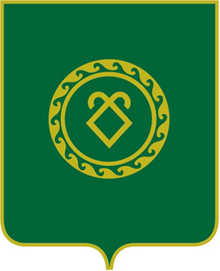 СОВЕТ СЕЛЬСКОГО ПОСЕЛЕНИЯСУЛТАНБЕКОВСКИЙ СЕЛЬСОВЕТМУНИЦИПАЛЬНОГО РАЙОНААСКИНСКИЙ РАЙОНРЕСПУБЛИКИ  БАШКОРТОСТАН